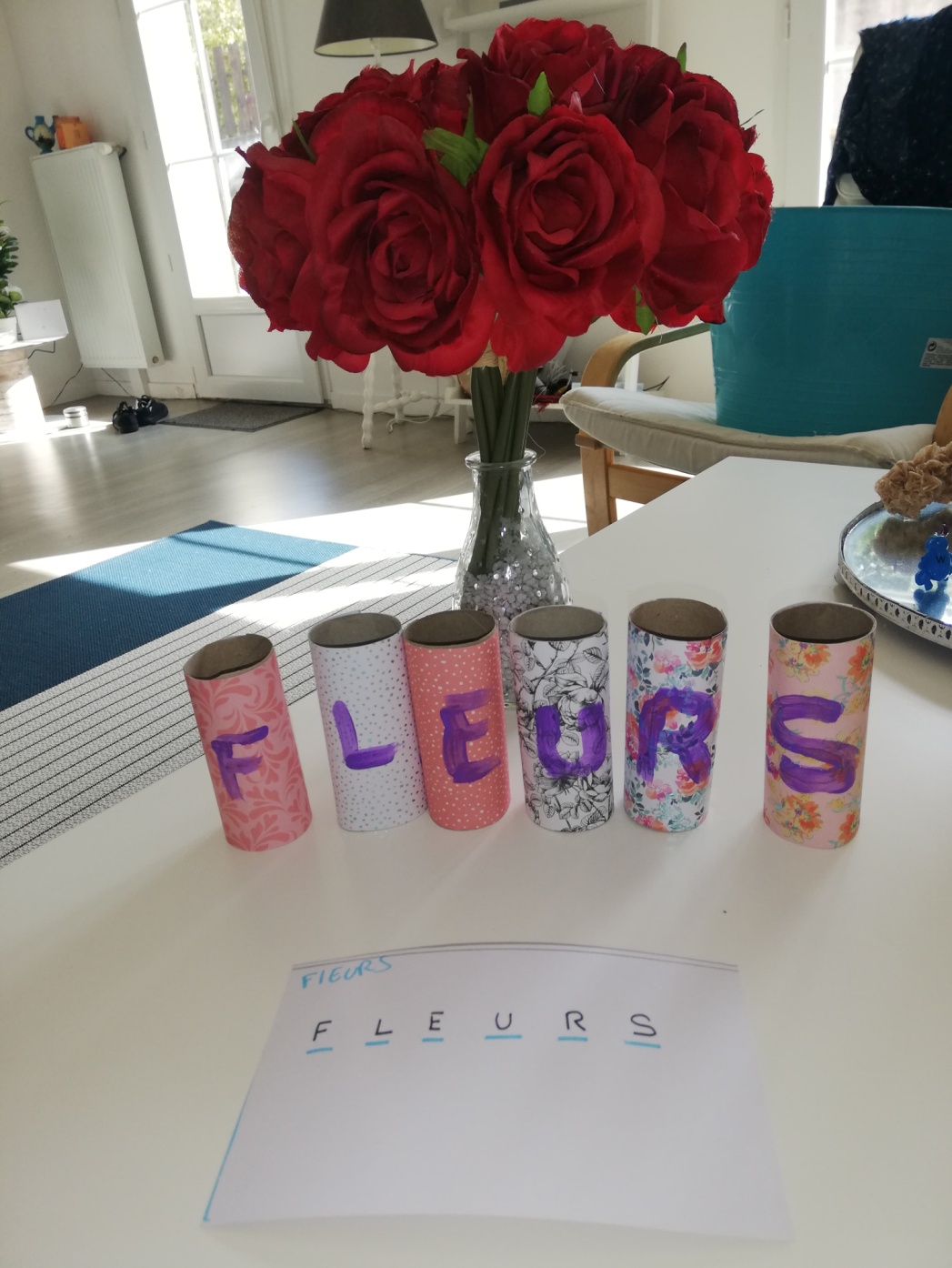 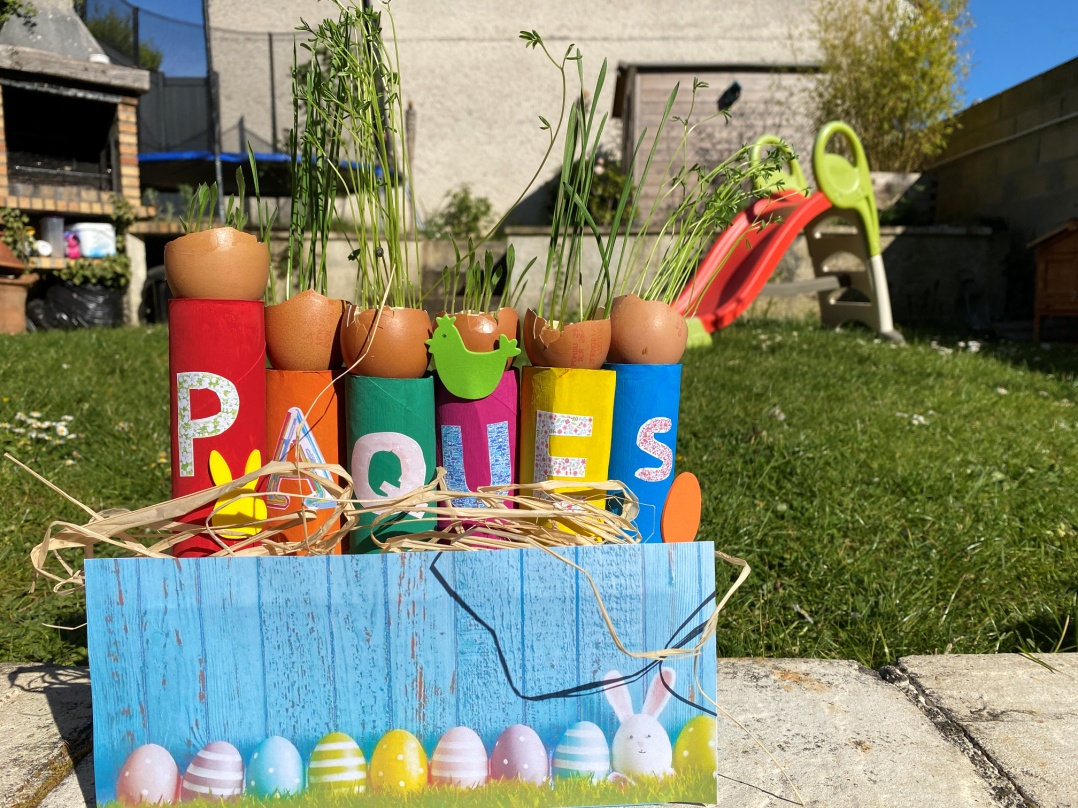 INDICES  CI-DESSOUSEN BAS DE PAGE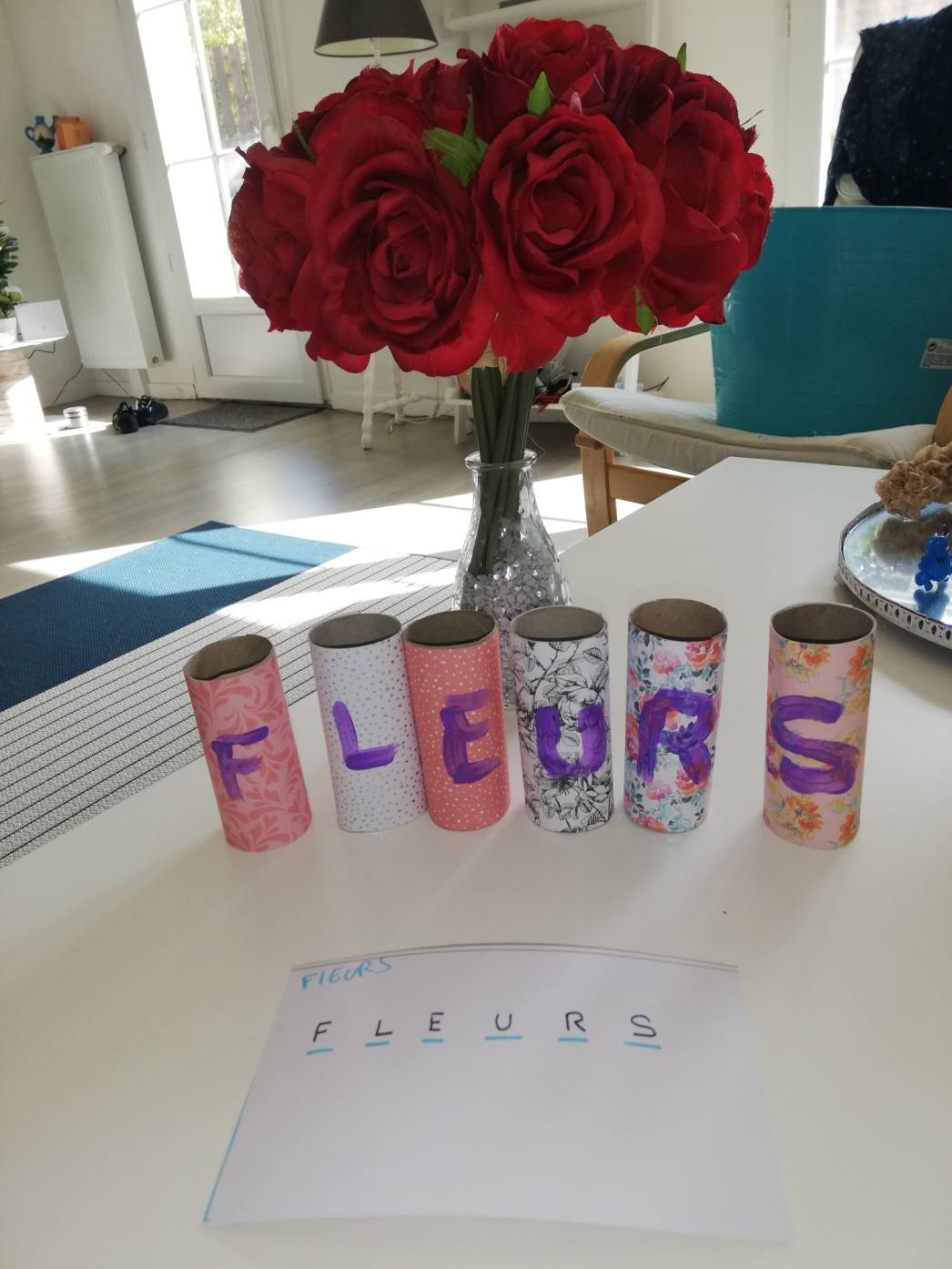 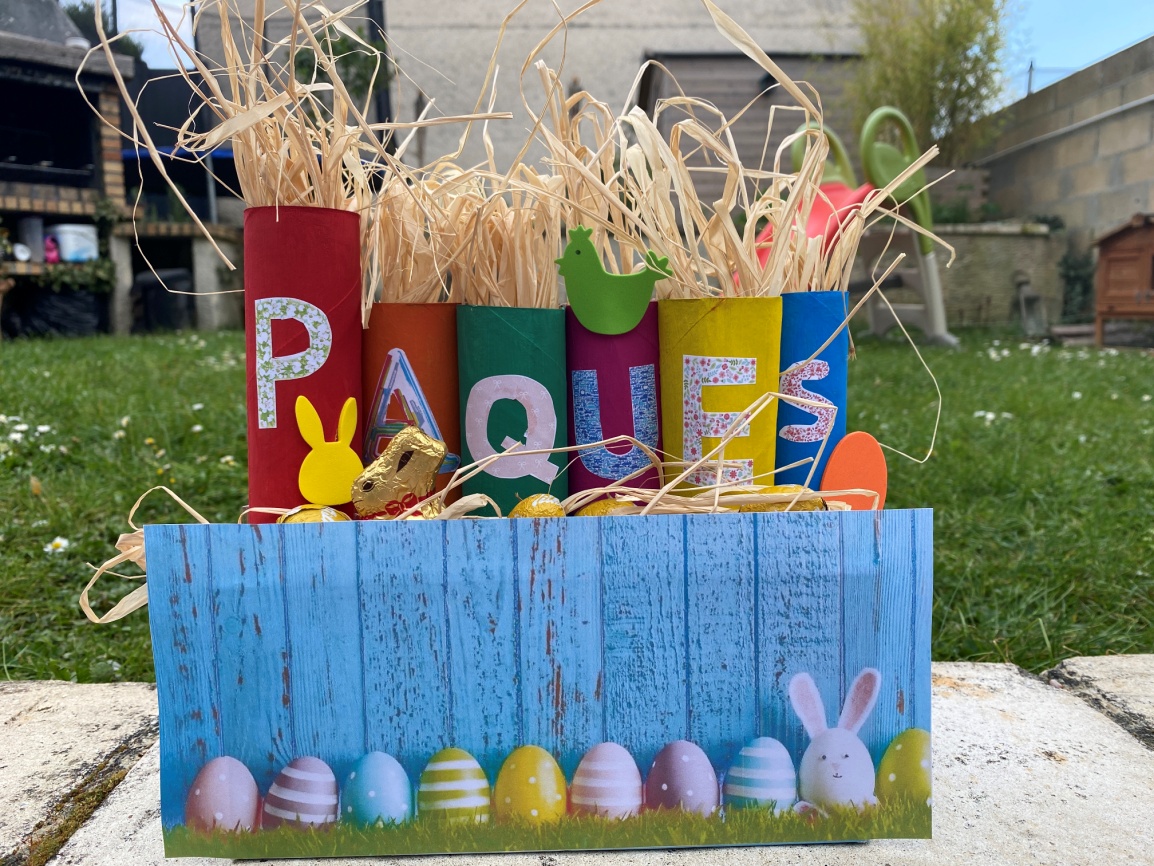 